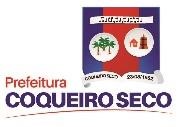 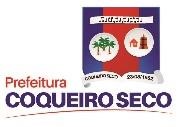 ESTADO DE ALAGOASPREFEITURA MUNICIPAL DE COQUEIRO SECOSECRETARIA MUNICIPAL DE CULTURALISTA DE CREDENCIADOS DO EDITAL Nº 003/2022NOME CPF/CNPJ SITUAÇÃO1Emanuel Vitor Silva dos SantosElzinho Mendes 130.955.244-47CREDENCIADO2Maria Gessinea da SilvaOrquestra de Frevo Power Sound108.999.354-43CREDENCIADO3Thulyo José da Silva SantosOrquestra Passo Rodo09272218454CREDENCIADO